

-------- Přeposlaná zpráva --------Předmět: Kosmas: Potvrzení objednávky č. 1634271Datum: 2 May 2017 11:14:30 +0000Od: Kosmas.cz <info@kosmas.cz>Komu: xxxxxxxx@knav.cz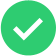 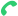 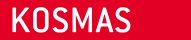 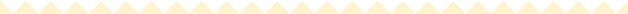 